МИНИСТЕРСТВО ТРУДА И СОЦИАЛЬНОЙ ЗАЩИТЫ РОССИЙСКОЙ ФЕДЕРАЦИИПРИКАЗот 9 декабря 2014 года № 996нОб утверждении особенностей проведения специальной оценки условий труда на рабочих местах работников, занятых на подземных работахВ соответствии с частью 7 статьи 9 Федерального закона от 28 декабря 2013 года № 426-ФЗ "О специальной оценке условий труда" (Собрание законодательства Российской Федерации, 2013, № 52, ст.6991; 2014, № 26, ст.3366) ипунктом 13 перечня рабочих мест в организациях, осуществляющих отдельные виды деятельности, в отношении которых специальная оценка условий труда проводится с учетом устанавливаемых уполномоченным федеральным органом исполнительной власти особенностей, утвержденного постановлением Правительства Российской Федерации от 14 апреля 2014 года № 290 (Собрание законодательства Российской Федерации, 2014, № 17, ст.2056),приказываю:Утвердить по согласованию с Министерством промышленности и торговли Российской Федерации и Министерством энергетики Российской Федерации особенности проведения специальной оценки условий труда на рабочих местах работников, занятых на подземных работах, согласно приложению.Министр
М.А.ТопилинЗарегистрировано
в Министерстве юстиции
Российской Федерации
16 марта 2015 года,
регистрационный № 36445Приложение
к приказу
Министерства труда
и социальной защиты
Российской Федерации
от 9 декабря 2014 года № 996нОсобенности проведения специальной оценки условий труда на рабочих местах работников, занятых на подземных работах1. Специальная оценка условий труда на рабочих местах работников, занятых на подземных работах (далее соответственно - работники, рабочие места), осуществляется в соответствии с Методикой проведения специальной оценки условий трудас учетом настоящих Особенностей.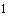 Утверждена приказом Минтруда России от 24 января 2014 года № 33н "Об утверждении Методики проведения специальной оценки условий труда, Классификатора вредных и (или) опасных производственных факторов, формы отчета о проведении специальной оценки условий труда и инструкции по ее заполнению" (зарегистрирован Минюстом России 21 марта 2014 года № 31689).2. Эксперты и иные работники организации, проводящей специальную оценку условий труда, непосредственно участвующие в идентификации потенциально вредных и (или) опасных производственных факторов, проведении исследований (испытаний) и измерений вредных и (или) опасных производственных факторов на рабочих местах должны соблюдать следующие обязательные для допуска на данные рабочие места требования и условия:а) проходить обязательный медицинский осмотр в соответствии с пунктом 12 перечня работ, при выполнении которых проводятся обязательные предварительные и периодические медицинские осмотры (обследования) работников, с получением заключительного акта об отсутствии противопоказаний для работы на подземных работах;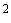 Утвержден приказом Минздравсоцразвития России от 12 апреля 2011 года № 302н "Об утверждении перечней вредных и (или) опасных производственных факторов и работ, при выполнении которых проводятся обязательные предварительные и периодические медицинские осмотры (обследования), и порядка проведения обязательных предварительных и периодических медицинских осмотров (обследований) работников, занятых на тяжелых работах и на работах с вредными и (или) опасными условиями труда" (зарегистрирован Минюстом России 21 октября 2011 года № 22111), с изменениями, внесенными приказом Минздрава России от 15 мая 2013 года № 296н (зарегистрирован Минюстом России 3 июля 2013 года № 28970).б) проходить специальный инструктаж, обязательный перед спуском в шахту, с проверкой навыков применения самоспасателей и других средств индивидуальной защиты;в) спускаться в шахту и перемещаться по горным выработкам только в сопровождении уполномоченного лица работодателя (заказчика);г) осуществлять деятельность по идентификации потенциально вредных и (или) опасных производственных факторов, проведению исследований (испытаний) и измерений вредных и (или) опасных производственных факторов под контролем уполномоченного лица работодателя (заказчика).3. При проведении исследований (испытаний) и измерений вредных и (или) опасных производственных факторов в подземных выработках шахт, опасных по газу, должны применяться средства измерений в рудничном искробезопасном исполнении.В случае невозможности применения средств измерений в рудничном искробезопасном исполнении при проведении исследований (испытаний) и измерений вредных и (или) опасных производственных факторов в подземных выработках шахт, опасных по газу, необходимо обеспечить контроль содержания метана в воздухе, максимальная концентрация которого не должна превышать 1%, с использованием индивидуальных автоматических приборов.